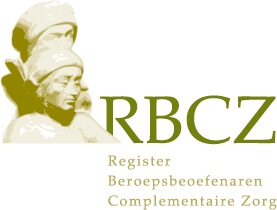 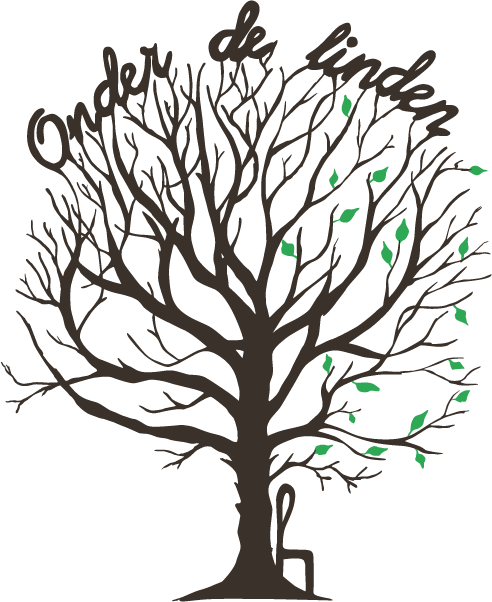 	   Lidnummer A018Behandelovereenkomst.Ondergetekenden,Renske van der Linden , geb: 31-12-1988 uit  Veghelen ……………………………………         geb:………………                  uit  ………………………………………………………verklaren hierbij de volgende behandeling te zijn overeengekomen:De behandeling bestaat uit therapie gebaseerd op de holistische visie. De behandeling bestaat uit therapeutische gespreksvoering met eventueel als ondersteuning energetische behandeling. De behandelingsovereenkomst wordt door beide partijen ondertekend en brengt voor beide partijen rechten en verplichtingen met zich mee, waarop zij aangesproken kunnen worden.Met de ondertekening van deze overeenkomst verklaren ondergetekenden kennis te hebben genomen van en in te stemmen met de bepalingen waaronder de uitvoering van de overeenkomst zal plaatsvinden (welke bepalingen zijn vermeld op de achterzijde van dit blad).Op deze overeenkomst is het Nederlands Recht van toepassing.Aldus naar waarheid ingevuld teVeghel                 d.d. ……………………………………………………De RBCZ therapeut, 			De cliënt,………………………………………… …………………………………………………Naam therapeut: Renske van der LindenLicentienummer: (z.o.z. betreffende de bepalingen van deze behandelingsovereenkomst)Bepalingen betreffende de behandelingsovereenkomstDe RBCZ therapeut is gehouden te handelen conform de RBCZ regelgeving.Aan het einde van de eerste behandeling zal op het anamnese formulier globaal worden weergegeven welke klachten de cliënt heeft, wat de wijze van behandeling zal zijn en met welke (bezoek)frequentie de behandeling zal plaatsvinden.Relevante wijzigingen hierin zullen steeds worden vastgelegd in het dossier van de cliënt. De cliënt verplicht zich middels het intake- en anamneseformulier relevante informatie aan de RBCZ therapeut te verstrekken.De cliënt heeft het recht tot inzage in het eigen dossier.De cliënt verplicht zich een afspraak tijdig (minimaal 24 uur van tevoren) af te zeggen, anders kunnen de kosten van de gereserveerde tijd in rekening worden gebracht.De RBCZ therapeut verplicht zich informatie betreffende de behandeling te verstrekken aan de cliënt in alle fasen van de behandeling.De RBCZ therapeut zal geheimhouding betrachten ten aanzien van door de cliënt t.b.v. het dossier verstrekte gegevens (m.u.v. de gegevens waaromtrent de cliënt heeft verklaard dat hij/zij geen bezwaar maakt tegen het gebruik voor statistische doeleinden).De RBCZ therapeut mag zonder toestemming van de cliënt geen bepaalde (be-) handelingen verrichten.De RBCZ therapeut verplicht zich de cliënt correct door te verwijzen naar een collega- therapeut of een arts, indien zijn behandeling niet geëigend en/of toereikend is.De RBCZ therapeut verplicht zich aan de tarieven te houden zoals vermeld op de websiteDe RBCZ therapeut is verplicht een beroepsaansprakelijkheidsverzekering te hebben.Beëindiging van de behandeling kan te allen tijde met wederzijds goedvinden geschieden.Indien de hulpvrager voortzetting van de overeenkomst niet langer op prijs stelt of nodig acht, kan hij deze eenzijdig beëindigen. Indien de hulpvrager tegen het advies in van de RBCZ therapeut de overeenkomst beëindigt, zal de hulpvrager op verzoek van de RBCZ therapeut een verklaring ondertekenen waarin hij te kennen geeft dat hij tegen het advies van de RBCZ therapeut in, voor eigen risico, het onderzoek of de behandeling voortijdig heeft beëindigd.De RBCZ therapeut kan de overeenkomst slechts eenzijdig onder vermelding van argumenten beëindigen, indien redelijkerwijs niet van hem kan worden gevergd dat hij de overeenkomst voortzet. De RBCZ therapeut zal in een dergelijke situatie hulp en adviezen blijven verlenen, totdat de hulpvrager een overeenkomst met een andere hulpverlener heeft kunnen sluiten.Betalingswijze van de behandelingen is contant of pin per consult.Voor eventuele klachten over de behandeling kan de cliënt zich wenden tot de klachtencommissie van de beroepsorganisatie van de therapeut of tot het onafhankelijk Klachten- en Tuchtrechtbureau Natuurgerichte Gezondheidszorg voor RBCZ therapeuten.